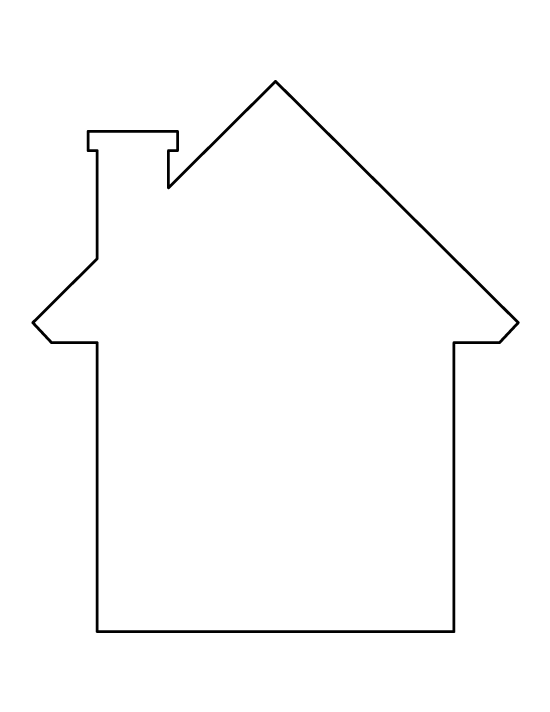 PESNŮŽMYŠPANELÁKLEPIDLOKŘÍDLOSTROMDOKTORUČITELKATALÍŘPOLEJÍDLOHOLUBŘEDITELŽÁBAMOSTKŮZLÁTKOSELÁTKOPYTELPRODAVAČSLEČNAVÝTAHHŘÍBĚPOUPĚZAJÍCROHLÍKPONOŽKAVYSAVAČAUTOPRAVÍTKOPETRMÍČHALENKALUKÁŠMÝDLOKRUŽÍTKOKRUHVÝFUKPANENKATÁTALEPIDLOUKAZOVÁTKOSTŮLKOMÍNAUTOBUSSTRÝCMASOPIVOTALÍŘJEŽÍŠEKZLODĚJBRATRMÍSTOKOTĚKOCOURDŮMPOLICISTAVÝLETKOLOŠTĚNĚ